CIRC. 141Milano,13 febbraio 2020AGLI STUDENTI DEL PRIMO E SECONDO GRUPPO INTERESSE SCALA (GIS)(CLASSI 1BL-1EL-2AL-2BL-2CL-2DL- 3AL-3BL-4AL-4BL-4ARIM-4ASIA-4AFM-5AL5BL-5CL-5DL-5ARIM)         Si avvertono gli studenti, appartenenti al GIS, che la lezione preparatoria al concerto “ Quartetto d’archi della Scala”Annullata mercoledì 12 per un’emergenza, sarà tenuta dalla prof. Carelli lunedì 17/02/20Alle ore 15,20 in aula magna.Il Dirigente ScolasticoSusanna MusumeciFirma autografa sostituita a mezzo stampa ai sensi dell’art.3, comma 2 del D.Lgs. n 39/1993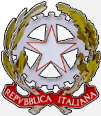 ISTITUTO ISTRUZIONE SUPERIORE STATALE “PIETRO VERRI”TECNICO ECONOMICO E LICEO LINGUISTICOinternet: www.verri.edu.it CODICE UNIVOCO: UF1QEK - Cod. Fisc. 80096170156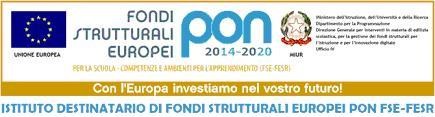 